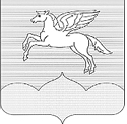 СОБРАНИЕ ДЕПУТАТОВ ГОРОДСКОГО ПОСЕЛЕНИЯ «ПУШКИНОГОРЬЕ»ПУШКИНОГОРСКОГО РАЙОНА ПСКОВСКОЙ ОБЛАСТИР Е Ш Е Н И Е 22.01.2020г.  № 205р.п. Пушкинские Горы(принято на 36 внеочередной сессии Собрания Депутатов городского поселения«Пушкиногорье» второго созыва)Об утверждении структуры Администрации городского  поселения «Пушкиногорье»В соответствии со ст. 37  Федерального закона от 06.10.2003 №131-ФЗ «Об общих принципах организации местного самоуправления в Российской Федерации», Законом Псковской области от 19.12.2008г. № 816-оз                          «О межбюджетных отношениях», на основании ст.ст. 18, 29 и 31 Устава муниципального образования городское поселение «Пушкиногорье»,Собрание депутатов городского поселения «Пушкиногорье»РЕШИЛО:        1. Утвердить структуру Администрации городского поселения «Пушкиногорье» согласно приложению к настоящему решению.2. Со дня вступления в силу настоящего решения признать утратившим силу:-решение Собрания депутатов городского поселения «Пушкиногорье»  от 26.03.2015г. № 200 «Об утверждении структуры Администрации городского поселения «Пушкиногорье». 3. Настоящее решение вступает в силу с 22 января 2020 года.4. Обнародовать настоящее решение в соответствии с Уставом.Глава городскогопоселения «Пушкиногорье»Председатель  Собрания						Л.Л.СолонухинПриложениек  решению Собрания депутатов городского поселения «Пушкиногорье»  от 22.01.2020г. № 205СТРУКТУРА  АДМИНИСТРАЦИИ  ГОРОДСКОГО  ПОСЕЛЕНИЯ «ПУШКИНОГОРЬЕ»1. Глава Администрации – 1 штатная единица	;					2. Заместитель Главы Администрации – 2 штатные  единицы;			3. Консультант – 1 штатная единица;						4. Главный специалист – 2 штатные единицы;						5. Специалист по ведению первичного воинского учета – 1 штатная     единица;			6. Водитель Администрации – 1 штатная единица;7. Уборщик Администрации – 0,4 штатных единиц;					8. Дворник Администрации – 0,25 штатных единиц;9. Рабочий Администрации – 0,4 штатных единиц;10. Делопроизводитель – 0,5 штатных единиц;11. Бухгалтер -1 штатная единица.